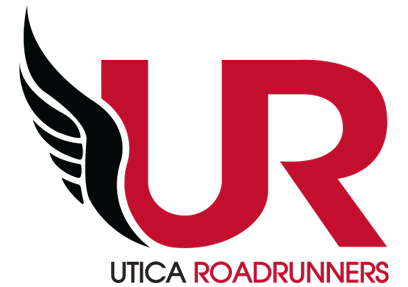 UTICA ROADRUNNERS BUSINESS MEETINGMonday, March 14th, 6pm, Boilermaker OfficesBoard Attendance: Jim Mott, Melissa Barlett, Jen Bachelder, Sharon Scala, Andrew Rubino, Jenna Stefka, Dani Bliss, Rebecca Aceto, Phil Trzinski, Rick Gloo, Alex GonzalezExcused: Julie BuehnerVisiting: Ashley ManciniMeeting called to order at: 6:01pmMotion to accept minutes of last meeting: Sharon, 2nd Andrew, all in favor.Initial Business:Move to recommend the changes that have currently been made to the bylaws to the general membership - Sharon, Andrew 2nd. Motion carries, no nays, no abstentions.COMMITTEE REPORTS Activities & Events –Andrew RubinoRaces - 2022THE UR SIX PACK-Jim MottThe bundle is open and will remain open until April 15th.  We currently have 70 people signed up for the bundle.A little bit stagnant in terms of sign-upsMention it at Boilermaker Training and ask Tim Kane to put it in his update emails.Jim can bring some sheets with a QR code to BTPPermits are set for SOS, Sizzle, Falling Leaves, D-Runs, etc.Save Our Switchbacks - Sharon ScalaSaturday, April 16th. Registration is already near 100 people at this point.Sharon has lots of donations, including for prizes and general sponsorsPlaques for top 3 male/female ordered4-5 more volunteers than currently signed up needed for race day, at least 1 for packet pick-up the day beforeJenna can do packet pickupSummer Sizzle - Jim MottProctor Park-Sunday, June 19, 2022Jim will be starting to push this as we get closerThe Sizzle falls on Juneteenth.  We will be working with the DEI Committee that is We have approval from the Masonic Care Community to use some of their campus for the run. Fee will need to be paid that includes this event, Safety Run, and otherFalling Leaves - Mike BrychSunday, September 25th. The only way to sign up will be through the bundle until July after the Boilermaker. This (14k only) is now an RRCA state championship event!Skeleton Run - Rick GlooSunday, October 16th at Deerfield Town Park. Rick says permit should definitely be in the mail and is all setRun 2 End World Hunger - Rocco FernalldReceived a nice thank you from local organizationNEW YEAR'S RUN at Accelerate-Jen Bachelder and Jeannine MaceraVirtual EventsScavenger HuntIndividual registration is open. Currently only 62 people registered including those in the bundle.Proceeds are going to Abraham HouseRocco is on their board and will try to help with some internal promotion of the eventSponsors are neededSneaker Store and Saranac were all that gave out last yearList of items still needed, Rebecca and Alex are meeting todayApril 30th Grateful for Graham will have some connection to this for those involved in bothWould like to get more photos and social media ops out there to promote thisInclude info about Abraham HouseFIVE after FIVE-Jen Bachelder-plans for 2022. Registration individually is currently open. We will begin pushing this more once Scavenger Hunt begins.Starting to look into the afterparty for swag pick-up with SaranacWill still have lots of daily challenges and prizes6 packs daily and Sneaker Store gift cardsActivities - LimitedSafety Run - Sharon ScalaAshley Mancini will be helping Sharon with this event at MCC.  We are looking to create a 5k with a 2 mile walk option.Scholarships - Andrew RubinoAdvertising began for candidates. Thank you Melissa for updating the website and Jen for posting on Social.The $500 donation from Paul O. has been received GRIT Scholarship will be considered when we review the applications. Depending on funding, this may be one out of the four instead of an additional fifth award.Seems to be some confusion between our scholarship and the Boilermaker one, and people don’t always apply to oursMaybe we could get our scholarship info out much earlier next year, aim for the end of Cross-County Boilermaker Training Program - Dorothy MassingerHas been up and running at Accelerate Saturdays at 7:30 am.  Dorothy is our new point person and is doing an amazing job! Tim Kane, Mike Hoover, Jen, and Melissa have been great supporters of Dorothy.  Thank you to the board members who attended during the first few weeks. Our Board presence has been excellent!We are looking to get people shirts! We can get them from the Sneaker Store for $10, could we front $5 each for the shirtMotion for up to $250 to help pay the $5 each for the shirts for those who want them, Melissa, Andrew 2nd. Motion carries.Will probably be inside through April 2nd, and then outside.Youth XC Training Program - Nate GetmanNate is ready to get things rocking and rolling!Looking to have a younger and an older campRuns at Whitesboro normallyGrand Prix - Gary LaShureGrand Prix events and calendar-Race list has been finalized and posted.Tim Kane may be our follow up personCNY Running Club Cup - Tim KaneCup events have been finalized and posted.We are hoping to conclude with the UR Oktoberfest Marathon.  Syracuse Track Club had shown interest in joining this competition for 2022.Development Runs - Ashley ManciniCommittee met and talked about the vision of the D-runsUp to the individual whether or not it should be a race or a training run, but they want it to have a “race” feel overallKline Chiropractic will do some stretches, etc. starting around 6pm to keep people movingSneaker Store will have a schedule of vendors to come out and have tablesBring back raffles for those in UR stuff or 5 numbers at random of those signed in to give out swagMay 11th is the first runTime will stay the same, because volunteers already need to show up around 5-5:30 for the 6:30 startWe don’t plan to close the roads this year, but the police/fire will try to stop by as often as possibleMight try to put a water table over by the switchbacks to help keep track of those going in and outWill take more volunteersSome walkie talkies might be a good ideaWe may have locally training UR folks for CPR etc.Motion to spend up to $200 for some decent walkie talkies and accessories for run events, Alex, Andrew 2nd, motion carries.Alex will research which ones to purchase and be in contact to make it happenActivities - OngoingVolunteers - Travis BelangerTravis is working on messages for facebook to find folksHas followed up with some folks who have used the website formHas some other ideas about places to connect with peopleTravis is interested in trying to finding out who is looking for their red jackets and how to connect with them specificallySocial - Danielle Bliss and Sharon Scala Snowshoeing was a small but fun group!No event due to Banquet in MarchApril? It’s a busy month. Looking into more types of events including bowling, curling, etc.Could do a Scavenger Hunt related get-together and pick up itemsBrunch after Grateful for GrahamApril 1stBeer Garden at the Burrstone Inn6pm - karaoke Get Jim to be involvedMelissa can tell Sara/John to prepare for a crowd2021 Banquet - Saturday, March 26th at Club Monarch-New York MillsThe Banquet Committee and Awards Committee have done a great job getting ready for the event. Food is being sortedAwards are approved, patches are set, jackets are on orderThursday Night Fitness Accelerate - Wendy BowersNothing newUR SUPPORTED EVENTS		Tunnel to Towers Utica 5k - Phil Trzcinski/Alex GonzalezAugust 21, 2022Permit is doneEB 5k Run-Rebecca Aceto-April 30thRunSignup page has been created and the insurance request has been submitted.  Great response on this with over 200 registered.  Packet pick-up will be April 29th 4-6:30pmWorking on some of the sponsorships and basketsThings are generally moving alongTiming will be done manually using webscorerNeed to have some awareness of the out and back, in terms of walkers being aware of runners doing the turn around and coming back toward themA lead bike might be useful to help keep people’s awareness upCommitteesDiversity Committee - Alex Gonzalez/Melissa BarlettRun Against Racism-Updates? Saturday, June 18th 5k Run/Walk.We are working on some new route ideas that would not take up as many street closures as PJ Green might do geographical mailingVirtual Speaker Series/Nutrition and Wellness- Rick GlooNothing so farBlood Drive - Andrew Rubino/Jeannine MaceraWe hosted another successful drive at Accelerate despite the weather. We are looking to plan for our next drive.Administration & Finance – Sharon ScalaFinancial - Jen BachelderIn FebruaryDonated the money from the Run Against HungerStill a pretty good monthMerchandise - Sharon ScalaOnline store with USA Racing has closed and stuff will be arriving in about two weeksEquipment and Rental - Phil TrzcinskiOur trailer is finally getting built in early April!Black trailer is currently available, but items inside are still kind of a messPhil will get it to the Parkway before SOSPhil is working out details of title/registration/etc on the Black TrailerCPR CertificationPhil has the person and place to make it happen, and we should look into a few dates/times that folks could goD-Run people are the ones who could use it, and also race directorsTuesday evening in April, like April 5th or April 19thMembership - Rebecca AcetoNumbers are up. We, as a club, are doing wonderful things to increase our outreach. Thank you to all.476 members (387 last year), 299 membership (244 last year)Webpage/Race Calendar - Melissa Barlett/Andrew RubinoSend all website updates to Melissa ASAP while she is on Spring Break!Google Calendar contains most local runs through OctoberFacebook & PR - Jen Bachelder/Andrew RubinoNo updates.Clubs & Organizations Liaisons - Rick Gloo, Tim Kane (USATF and RRCA)No updates.Sponsorship - Julie BuehnerUtica First will continue their $5,000 level in 2022.We have an in-kind sponsorship deal at Accelerate Sports and we are currently working on a partnership with SPI and Erik Weinberg.  We are uncertain about the Fitness Mill, Jim has a call out to Alex Carbone, but hasn’t really heard much from himSybil Johnson will continue to help Julie develop some former sponsors we lost over the past few years. Julie is still recovering from knee surgery, and could use some helpNot sure who might be able to help, perhaps a volunteer opportunity? Get more info out there about sponsorship opportunitiesHere is a write-up about sponsorship possibilities that anyone can use: https://drive.google.com/file/d/1PDgTXzbDGJlhUoaora901b0gplLukgo2/view?usp=sharingOLD BUSINESSNothing.NEW BUSINESSOctober Marathon at Saranac still in the works!Joey Santini has asked to share a volunteer opportunity with the club.  https://facebook.com/events/s/mega-bed-build-sleep-in-heaven/560979074883617/Note: Any Code of Conduct forms not signed by Board Members will need to be signed. Please sign and give to Melissa. This is important that we all complete and submit.Next MeetingApril 18th, 6:30pmAdjourned at 7:38pm.